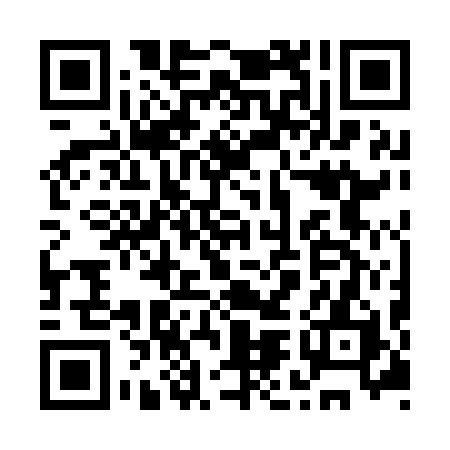 Prayer times for Allt Loch Ghiubhsachain, UKWed 1 May 2024 - Fri 31 May 2024High Latitude Method: Angle Based RulePrayer Calculation Method: Islamic Society of North AmericaAsar Calculation Method: HanafiPrayer times provided by https://www.salahtimes.comDateDayFajrSunriseDhuhrAsrMaghribIsha1Wed3:245:291:196:339:1011:142Thu3:235:261:186:359:1211:153Fri3:215:241:186:369:1411:164Sat3:205:211:186:379:1611:175Sun3:195:191:186:399:1811:186Mon3:185:171:186:409:2011:207Tue3:175:141:186:419:2311:218Wed3:155:121:186:429:2511:229Thu3:145:101:186:449:2711:2310Fri3:135:081:186:459:2911:2411Sat3:125:061:186:469:3111:2512Sun3:115:031:186:479:3311:2613Mon3:105:011:186:489:3511:2714Tue3:094:591:186:499:3711:2815Wed3:084:571:186:519:3911:2916Thu3:074:551:186:529:4211:3017Fri3:064:531:186:539:4411:3118Sat3:054:511:186:549:4611:3219Sun3:044:491:186:559:4711:3320Mon3:034:481:186:569:4911:3421Tue3:024:461:186:579:5111:3522Wed3:014:441:186:589:5311:3623Thu3:014:421:186:599:5511:3724Fri3:004:411:187:009:5711:3825Sat2:594:391:187:019:5911:3926Sun2:584:381:197:0210:0011:4027Mon2:584:361:197:0310:0211:4128Tue2:574:351:197:0410:0411:4229Wed2:564:331:197:0510:0511:4230Thu2:564:321:197:0610:0711:4331Fri2:554:311:197:0610:0911:44